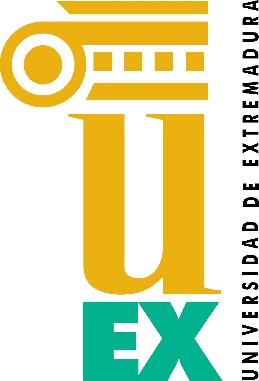 FACULTAD DE EMPRESA, FINANZAS Y TURISMOCampus UniversitarioAvenida de la Universidad s/n10071-CáceresTeléfono: 927 25 74 20Fax: 927 25 74 81ESCRITO DE COMPROMISOD. ……………………………, profesor de la Facultad de Empresa, Finanzas y Turismo, perteneciente al Departamento de ………………………………………..,SE COMPROMETE a seguir con la tutorización del Trabajo Fin de Grado del alumno………………………del GRADO EN ……………………….., sin contabilizarle ésta como trabajo de nueva asignación.En Cáceres, a      de        de 202Fdo: ……………………………………